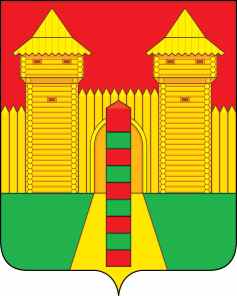 АДМИНИСТРАЦИЯ  МУНИЦИПАЛЬНОГО  ОБРАЗОВАНИЯ «ШУМЯЧСКИЙ   РАЙОН» СМОЛЕНСКОЙ  ОБЛАСТИПОСТАНОВЛЕНИЕот 15.03.2022г. № 123          п. ШумячиВ соответствии с Земельным кодексом Российской Федерации от 25.10.2001             № 136-ФЗ, решением Шумячского районного Совета депутатов от 01.02.2002 № 7 «Об управлении и распоряжении земельными участками, находящимися в                            государственной собственности и расположенными на территории муниципального образования «Шумячский район» Смоленской области», на основании заявления  ОГБУЗ «Шумячская ЦРБ» от 15.03.2022г. № 258. Администрация муниципального образования «Шумячский район»                             Смоленской областиП О С Т А Н О В Л Я Е Т:                 1.Предоставить в постоянное (бессрочное) пользование Областному                            государственному бюджетному учреждению здравоохранения «Шумячская                        центральная районная больница», основной государственный регистрационный                  номер 1026700837899:- земельный участок из земель населенных пунктов с кадастровым номером 67:24:0770101:622, находящийся по адресу: Российская Федерация, Смоленская                 область, Шумячский район, Студенецкое сельское поселение, д. Студенец (далее – Участок), для использования в целях – амбулаторно-поликлиническое обслуживание, общей площадью 600 (шестьсот) кв.м.;2. Областному государственному бюджетному учреждению здравоохранения «Шумячская центральная районная больница», основной государственный                           регистрационный номер 1026700837899, обеспечить государственную регистрацию права постоянного (бессрочного) пользования Участка в соответствии с                                 Федеральным законом от 21.07.1997 № 122-ФЗ «О государственной регистрации прав на недвижимое имущество и сделок с ним». Глава муниципального образования «Шумячский район» Смоленской области                                                   А.Н. ВасильевО предоставлении в постоянное               (бессрочное) пользование ОГБУЗ               «Шумячская ЦРБ» земельного участка, государственная собственность на                который не разграничена